Publicado en Barcelona el 14/02/2019 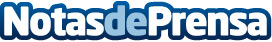 Canpaplas inagura un nuevo centro logístico en Fuerteventura mientras mantiene su colaboración con CEDEC CANPAPLAS, CANARIAS DE PAPEL Y PLASTICOS, S.L. es una empresa especializada en la comercialización y distribución en Canarias de envases alimentarios de un solo uso. Con 25 años de experiencia, la empresa posee una amplia penetración en el sector de la restauración, alimentación y hostelería, ofreciendo sus productos tanto para el autoconsumo como para su venta finalDatos de contacto:Pere Teres930330101Nota de prensa publicada en: https://www.notasdeprensa.es/canpaplas-inagura-un-nuevo-centro-logistico-en Categorias: Nacional Canarias Logística Consumo Otras Industrias http://www.notasdeprensa.es